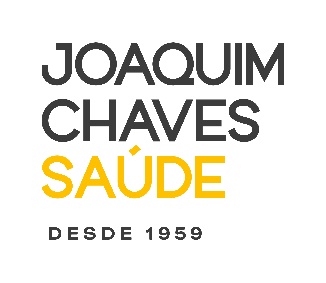 COMUNICADO DE IMPRENSAJOAQUIM CHAVES SAÚDE É PATROCINADOR OFICIAL DA WORLD SURF LEAGUEGrupo promove saúde dos atletas e das pranchas de surfLisboa, 7 de março de 2023 - A Joaquim Chaves Saúde é Official Health Sponsor da World Surf League (WSL), o maior evento do mundo da modalidade que decorre, em Peniche, entre os dias 8 e 16 de março.Sob o conceito Dá Forma à Tua Saúde, a presença da Joaquim Chaves Saúde no evento tem como missão ajudar os atletas a estarem ao mais alto nível, equilibrando corpo e mente para as exigentes provas a que vão estar sujeitos. Para isso, podem contar com o know-how e notoriedade do Grupo em especialidades médicas como, por exemplo, a Otorrinolaringologia ou a Ortopedia ou através do seu expertise na área do Fitness.A Joaquim Chaves Saúde irá disponibilizar, na World Surf League, equipamentos do Joaquim Chaves Fitness para a preparação dos atletas, numa zona exclusiva para o efeito.E porque a saúde das pranchas é tão ou mais importante do que a saúde dos atletas, a Joaquim Chaves Saúde vai ter um shaper point, um espaço a pensar em todos os surfistas que visitam as praias durante o campeonato e onde estes podem fazer pequenas reparações nas suas pranchas.O Grupo vai, ainda, promover um Jogo de Equilíbrio, em duplas, no qual os participantes vão ter de se manter o máximo de tempo possível em cima de uma balance board. Os que mantiverem mais tempo a posição, habilitam-se a ganhar uma t-shirt alusiva ao evento.A ativação da marca também vai acontecer a nível digital com um passatempo diário durante os dias da prova, através do qual as primeiras 12 pessoas a partilharem um InstaStory no beach point da Joaquim Chaves Saúde, identificando o perfil de IG da marca, ganham um poncho especial Rip Curl/Joaquim Chaves Saúde.O patrocínio da Joaquim Chaves Saúde ao evento inclui uma mascote que irá percorrer o recinto, um beach point, com localização privilegiada para o campeonato, e presença da marca em todas as peças de comunicação do evento.Para Miguel Vieira Marques, diretor de Marketing da Joaquim Chaves Saúde, “a associação ao maior evento de surf do mundo permite-nos reforçar a ligação à modalidade, posicionando-nos como a marca de saúde do surf em Portugal. A Joaquim Chaves Saúde é um Grupo que oferece cuidados de saúde integrados e a World Surf League é um excelente palco para que os possamos dar a conhecer, aproximando-nos de atuais e potenciais clientes. Importa, ainda, salientar que o nosso apoio a esta modalidade não se resume a este evento, uma vez que a nossa marca se tem vindo a associar a outros eventos de surf de renome, tais como a Liga MEO Surf e o Capítulo Perfeito.”Sobre a Joaquim Chaves SaúdeSomos um grupo português que, desde 1959, opera exclusivamente no setor da saúde. Participamos com competência e elevada qualidade no progresso da Medicina, assente num percurso de rigor e qualidade na prestação de cuidados de saúde. Temos, atualmente, uma posição consolidada e de reconhecido relevo no domínio da medicina em Portugal. A Joaquim Chaves Saúde disponibiliza diversos serviços, em Portugal (continente e ilhas) e, a nível internacional, em Moçambique, através de diferentes áreas de atuação: Laboratórios, Clínicas Médicas, Oncologia e Fitness.Saiba mais: www.jcs.pt Para mais informações por favor contactar:Filipa Fonseca filipa.fonseca@lift.com.pt  Tel. +351 917 176 862